Vill du stötta våra fotbollstjejer?Bli stödmedlem i föreningen! Det kostar endast 100 kr/årBankgiro 5368 – 4528Swish 1230013367skriv namn på inbetalningen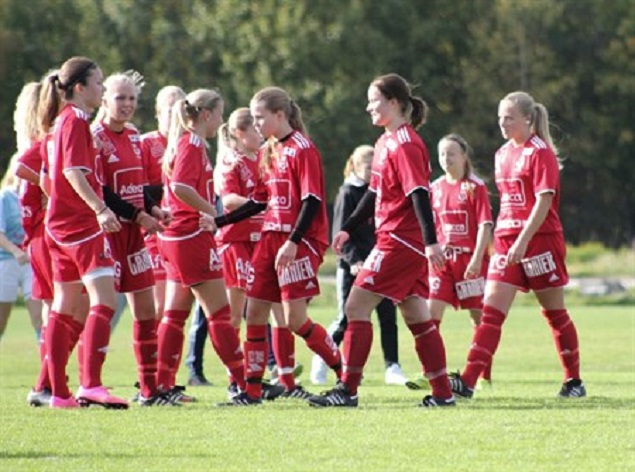 Tack för att du stödjer våra fotbollstjejer!”Så många som möjligt, så länge som möjligt”